賃貸物件（居住用）貸アパート貸アパート貸アパート貸アパート貸アパート貸アパート貸アパート貸アパート貸アパート貸アパート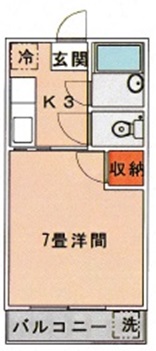 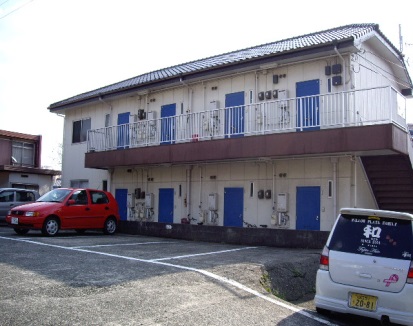 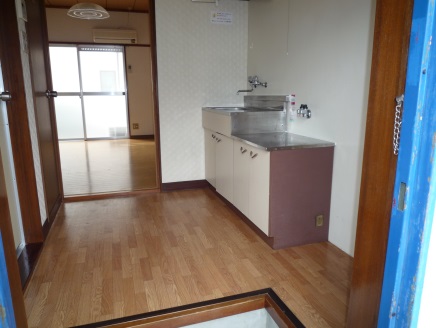 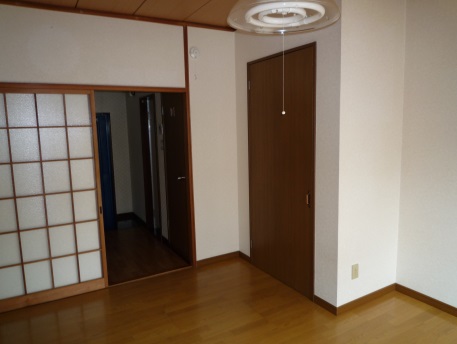 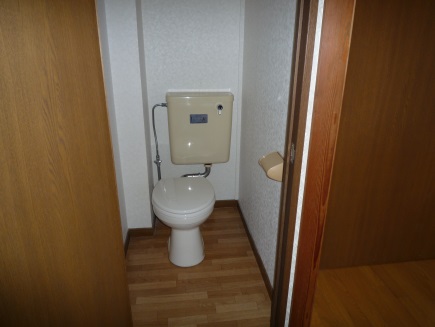 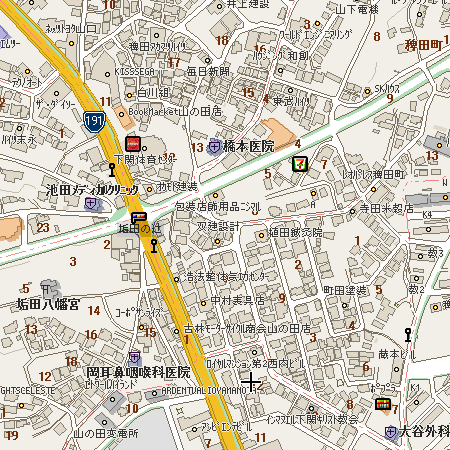 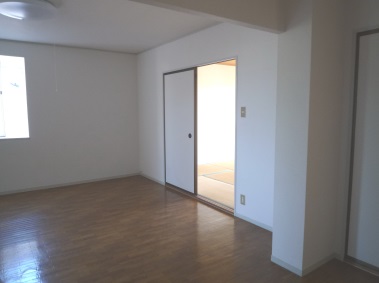 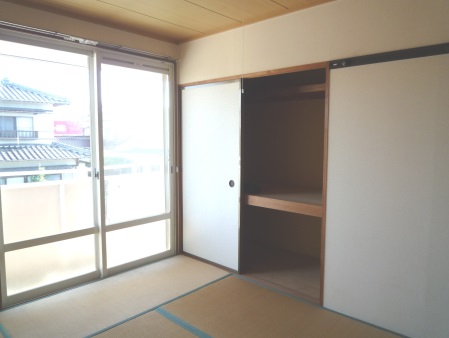 物件種目物件種目中古ヴィラ山の田　　　ヴィラ山の田　　　ヴィラ山の田　　　ヴィラ山の田　　　ヴィラ山の田　　　ヴィラ山の田　　　間取間取１Ｋ　　１０２・２０１・２０２・２０３号１Ｋ　　１０２・２０１・２０２・２０３号１Ｋ　　１０２・２０１・２０２・２０３号１Ｋ　　１０２・２０１・２０２・２０３号１Ｋ　　１０２・２０１・２０２・２０３号１Ｋ　　１０２・２０１・２０２・２０３号１Ｋ　　１０２・２０１・２０２・２０３号間取間取洋７・K３洋７・K３洋７・K３洋７・K３洋７・K３洋７・K３洋７・K３条件条件賃料賃料２７，０００円２７，０００円２７，０００円２７，０００円２７，０００円条件条件礼金礼金０ヶ月０ヶ月敷金敷金１ヶ月条件条件共益費共益費込込駐車料駐車料１台込所在地所在地下関市山の田本町１２－２０下関市山の田本町１２－２０下関市山の田本町１２－２０下関市山の田本町１２－２０下関市山の田本町１２－２０下関市山の田本町１２－２０下関市山の田本町１２－２０交通交通山の田バス停徒歩５分山の田バス停徒歩５分山の田バス停徒歩５分山の田バス停徒歩５分山の田バス停徒歩５分山の田バス停徒歩５分山の田バス停徒歩５分構造構造鉄骨造鉄骨造鉄骨造２階建　　1階／２階部分　　２階建　　1階／２階部分　　２階建　　1階／２階部分　　２階建　　1階／２階部分　　面積面積１９．８４㎡１９．８４㎡１９．８４㎡築年築年昭和６１年９月昭和６１年９月現況現況空室空室空室引渡引渡即日即日設備設備給湯（２ケ所）、照明器具付、エアコン上水道、浄化槽、都市ガス、洗濯機置場ベランダJcomネット４０M無料給湯（２ケ所）、照明器具付、エアコン上水道、浄化槽、都市ガス、洗濯機置場ベランダJcomネット４０M無料給湯（２ケ所）、照明器具付、エアコン上水道、浄化槽、都市ガス、洗濯機置場ベランダJcomネット４０M無料給湯（２ケ所）、照明器具付、エアコン上水道、浄化槽、都市ガス、洗濯機置場ベランダJcomネット４０M無料給湯（２ケ所）、照明器具付、エアコン上水道、浄化槽、都市ガス、洗濯機置場ベランダJcomネット４０M無料給湯（２ケ所）、照明器具付、エアコン上水道、浄化槽、都市ガス、洗濯機置場ベランダJcomネット４０M無料給湯（２ケ所）、照明器具付、エアコン上水道、浄化槽、都市ガス、洗濯機置場ベランダJcomネット４０M無料備考備考火災保険料（２年間）必須１５，０００円～鍵交換費用任意１１，０００円連帯保証人様２名火災保険料（２年間）必須１５，０００円～鍵交換費用任意１１，０００円連帯保証人様２名火災保険料（２年間）必須１５，０００円～鍵交換費用任意１１，０００円連帯保証人様２名火災保険料（２年間）必須１５，０００円～鍵交換費用任意１１，０００円連帯保証人様２名火災保険料（２年間）必須１５，０００円～鍵交換費用任意１１，０００円連帯保証人様２名火災保険料（２年間）必須１５，０００円～鍵交換費用任意１１，０００円連帯保証人様２名火災保険料（２年間）必須１５，０００円～鍵交換費用任意１１，０００円連帯保証人様２名宅建免許番号／山口県知事（３）第３２０３号宅建免許番号／山口県知事（３）第３２０３号宅建免許番号／山口県知事（３）第３２０３号下関市伊倉東町４番２０号下関市伊倉東町４番２０号下関市伊倉東町４番２０号下関市伊倉東町４番２０号下関市伊倉東町４番２０号下関市伊倉東町４番２０号下関市伊倉東町４番２０号下関市伊倉東町４番２０号(有)フォーユーエステイト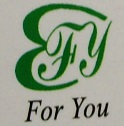 (有)フォーユーエステイト(有)フォーユーエステイトTEL　（０８３）２９２－０８３７FAX　（０８３）２９２－０８３８TEL　（０８３）２９２－０８３７FAX　（０８３）２９２－０８３８TEL　（０８３）２９２－０８３７FAX　（０８３）２９２－０８３８TEL　（０８３）２９２－０８３７FAX　（０８３）２９２－０８３８TEL　（０８３）２９２－０８３７FAX　（０８３）２９２－０８３８TEL　（０８３）２９２－０８３７FAX　（０８３）２９２－０８３８TEL　（０８３）２９２－０８３７FAX　（０８３）２９２－０８３８TEL　（０８３）２９２－０８３７FAX　（０８３）２９２－０８３８(有)フォーユーエステイト(有)フォーユーエステイト(有)フォーユーエステイトE-mail　　foryou-estate@jcom.home.ne.jpE-mail　　foryou-estate@jcom.home.ne.jpE-mail　　foryou-estate@jcom.home.ne.jpE-mail　　foryou-estate@jcom.home.ne.jpE-mail　　foryou-estate@jcom.home.ne.jpE-mail　　foryou-estate@jcom.home.ne.jpE-mail　　foryou-estate@jcom.home.ne.jpE-mail　　foryou-estate@jcom.home.ne.jp(有)フォーユーエステイト(有)フォーユーエステイト(有)フォーユーエステイトURL    http://foryou-estate.com/URL    http://foryou-estate.com/URL    http://foryou-estate.com/URL    http://foryou-estate.com/URL    http://foryou-estate.com/URL    http://foryou-estate.com/URL    http://foryou-estate.com/URL    http://foryou-estate.com/